Referat for møde mellem HovedMED og Børne- og Ungdomsudvalget 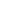 dagsorden 
 Punkt 1 velkomstBorgmesteren bød velkommen og udtrykte, at, at han er glad for at mødes med HovedMED.Børne- Ungdomsudvalget (BUU) har besluttet en ny strategi og et af emnerne er fastholdelse og rekruttering, som der med budgettet er afsat penge til. Borgmesteren fortalte, at han er glad for at BUU i budgetforberedelserne er enige om en budgetpakke for at sætte midler af til meritlærere og -pædagoger, ledelsesuddannelse og flere praktikpladser til uddannelse af sundhedsplejersker.Borgmesteren har netop deltaget på Økonomiudvalgets budgetseminar forud for overførselssagen og fortalte, at økonomien ser bedre ud end først forventet grundet stigende priser på energi og fødevarer i 2022. Borgmesteren sagde dernæst, at regeringsgrundlaget vil have betydning for, hvad der er af politisk råderum for budget 2024. Politikerne i Københavns Kommune har besluttet et ”need-to budget” til fastholdelse og rekruttering, hvor der afsættes midler som en nødvendighed til at håndtere fastholdelse- og rekrutteringsudfordringer. Der er brug for dialoger om, hvordan midlerne bedst anvendes.Det økonomiske udgangspunkt i Børne- og Ungdomsforvaltningen (BUF) er, at kernedriften kan holdes på stabilt niveau, men der vil ikke være plads til mange nye prioriteringer. Der vil være et stort udløb af midler til Plads til Forskellighed, som Borgmesteren håber, at et samlet BUU vil gå til forhandlingerne for at få videreført. Antallet af børn, der har behov for særlig hjælp, er ikke blevet mindre. Punkt 2 Drøftelse af budget 2024Næstforperson i HovedMED Janne Riise indledte dernæst med at sige, at HovedMED er glade for at mødes med BUU. HovedMED er enige i, at fastholdelse og rekruttering er en meget vigtig dagsorden, der handler om flere forhold som fx kompetencer, løn og for alle ansatte et godt arbejdsmiljø og gode arbejdsvilkår. HovedMED appellerede til et politisk fokus på at bruge de relevante fagligheder i organisationen i relevante sammenhænge i stedet for eksterne løsninger. Der skal investeres klogt og langvarigt i personalet, det vil også kunne ses på et lavere sygefravær. HovedMEDs medlemmer kom herefter med en række forslag til, hvad politikerne skal tage med sig til de kommende forhandlinger. Det blev bl.a. nævnt, at det er vigtigt i forhold til minimumsnormeringer, at udfordrede institutioner kan få hurtig hjælp, co-teaching på skoleområdet, at der er behov for at se på den decentrale opsparing og en opfordring til at sende besparelsen vedr. specialområdet gennemført midt i budgetåret tilbage til skolerne igen i forbindelse med overførselssagen. Der kom også et forslag om at bruge sundhedsplejerskers kompetencer mere tværfagligt og at få PPR mere ud i praksis som mere aktive støttefunktioner.Der blev udtrykt oplevelse af en bekymrende tendens til, at dygtige pædagoger - særligt på dagtilbudsområdet - ikke søger derhen, hvor de faglige udfordringer er størst. Det vil være afgørende for at kunne løfte den faglige kvalitet, at der er et attraktivt tilbud på alle institutioner med uddannet personale.I forhold til hvordan der bedst anvendes midler til fastholdelse og rekruttering pegede HovedMED på et fokus, som handler om, hvordan der skabes stabilitet, hverdagsrutiner og struktur på alle arbejdspladser. Når der ikke er styr på hverdagen, så søger folk væk. HovedMED opfordrede til, at der i det kommende budget laves en aftaletekst om, at medarbejderne og de faglige organisationer i højere grad inddrages i den konkrete hverdagsløsning. Der skal også kigges på efter- og videreuddannelse fx i forhold til digitalisering. Der er ikke nogen quick-fixes på komplekse problemstillinger. HovedMED ser ikke, at der er behov for forstyrrende småprojekter, men der skal tænkes i nye veje og gode projekter. HovedMED opfordrede BUU til at tage de faglige organisationer med i den dialog. HovedMED og BUU var enige om, at der skal mere fokus på de positive fortællinger i BUF, og at der ikke er gjort nok for trivselsdagsordnen i forhold børn og unge. Der var også enighed om, at det er uholdbart, at der ikke er fundet en løsning mellem Kommunernes Landsforening og Staten vedr. løn til meritpædagoger.HovedMED roste udvalget for, at de har været i stand til at fastholde elevprisen for specialområdet.Borgmester kvitterede for de mange gode inputs, som BUU vil tage med videre.Punkt 3 EVTIngen punkter.Punkt 4 afrundingBorgmesteren afrundede mødet ved at sige tusind tak for HovedMEDs konstruktive tilgang til arbejdet.  Borgmesteren bad de faglige organisationer om at viderebringe en hilsen til alle medlemmerne og fortælle, at de løser deres arbejde med høj faglig kvalitet. 16 procent af landets børn fødes i København. Det er væsentligt at få fremhævet, at det går godt i Københavns Kommune. Det har betydning i en rekrutteringssammenhæng og giver en stolthed i en fastholdelsessammenhæng.Dato: 1.februar 2023 Tid: Kl. 12:45-13:45 Sted:  Mødelokale ”Hovedkassen” på RådhusetMødedeltagere: Børne- og Ungdomsudvalget:  Mathilde Schøneberg Kastbjerg (C), Jakob Næsager (C), Emil Sloth Andersen (B), Gorm Gunnarsen (Ø), Yilmaz Yildiz (F), Katrine Hassenkam Zoref (Ø), Knud Holt Nielsen (Ø), Rasmus Rune Steenberger (F), Sofie Seidenfaden (A).Ledelsesrepræsentanter: Tobias Børner Stax (adm. dir. – forperson), Gitte Lohse (fagdirektør) Rikke Clausen Hasenfuss (ressourcedirektør), Nina Hemmersam (HR-chef), Frida Henriques Altmann (områdechef), Kate Obeid (områdechef, arbejdsmiljøleder), Jeanne Jacobsen (skoleleder, SKK) og Marica Kljucaric Hansen (selvej. klyngeleder, arbejdsmiljøleder, BUPL ledersektion).
Medarbejderrepræsentanter: Janne Riise Hansen (KLF og næstforperson), Jan Hoby (LFS), Johan Vinde Larsen (AMR), June Andersen (HK), Kim Bach (FOA 1), Martin Kragballe A Rasmussen (LFS), Irene Holmstrøm (FOA, KLS), Tania Karpatschof (AC), Susie Johansen for Katrine Fylking (KLF), Jesper Koch Hedengran (AMR), Jeppe Jensen (AMR), Katja Münster Schrøder (DSR) og Tina van Hauen Bredfeldt (HK).  Fra forvaltningen: Signe Wilms Raun (Referent)  Afbud: Børne- og Ungdomsudvalget: Heidi Wang (V) og Laura Rosenvinge (A)HovedMED: Christina Haahr Bach (ungechef), Marialise Rømer (klyngeleder, LFS ledersektion) og Annette Mai Larsen (BUPL)Tid Indhold 1 12:45-12:55 
10 min Velkomst v/Borgmester  
Jakob Næsager, herunder budget 2024
 212:55-13:35 40 min Drøftelse af budget 2024HovedMEDs input til BUUs budgetseminar den 28.februar/1.marts 2023 313:35-13:40 
5 min Eventuelt 413:40-13:45 5 min Afslutning v/Borgmester  
Jakob Næsager